SLB						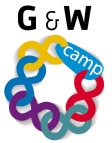 Toepassing op je beroep In het kwalificatiedossier van de verpleegkundige opleiding staat beschreven welke branches er in je opleiding aan bod komen. De kwaliteiten die je bezit bepalen wie en hoe je bent. In het team heb je verpleegkundigen nodig met verschillende kwaliteiten. Welke kwaliteiten heb jij en hoe kun je deze inzetten in de branche waar jij straks stage gaat lopen?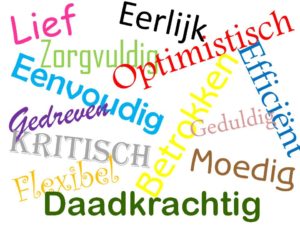 Opdracht:Oriëntatie op je beroepBehorend bij:Loopbaanontwikkeling (LOB), motieven- en  capaciteitenreflectie           Bewaren in:Loopbaan, aftekenlijst, voor in het LB portfolioOpdracht Kies 5 kwaliteiten die bij jou passen. Vraag ook een studiegenoot 5 kwaliteiten uit te kiezen die bij jou passen. Hiervoor maak je gebruik maken van het kwaliteitenspel. Bespreek vervolgens met je studiegenoot wat de overeenkomsten en verschillen zijn. Kies vervolgens de 3 kwaliteiten die voor jou het belangrijkste zijn. Hoe kun je deze kwaliteiten gebruiken in je stage? Presenteer je bevindingen vervolgens in je studiegroep. 